Декан факультета                                                                                                  С.МедеубекПредседатель методическогобюрофакультета                                                                                                  М.О.НегизбаеваЗав. кафедрой                                                                                                       Г.С.СултанбаеваЛектор                                                                                                                   А.А.АбдраимКазахский национальный университет им. аль-ФарабиФакультетжурналистикиКафедра печати и электронных СМИСиллабус                                                                       Фотожурналистика осенний семестр 2019-2020 уч. год 4 курс, русское отделениеАкадемическая информация о курсеКазахский национальный университет им. аль-ФарабиФакультетжурналистикиКафедра печати и электронных СМИСиллабус                                                                       Фотожурналистика осенний семестр 2019-2020 уч. год 4 курс, русское отделениеАкадемическая информация о курсеКазахский национальный университет им. аль-ФарабиФакультетжурналистикиКафедра печати и электронных СМИСиллабус                                                                       Фотожурналистика осенний семестр 2019-2020 уч. год 4 курс, русское отделениеАкадемическая информация о курсеКазахский национальный университет им. аль-ФарабиФакультетжурналистикиКафедра печати и электронных СМИСиллабус                                                                       Фотожурналистика осенний семестр 2019-2020 уч. год 4 курс, русское отделениеАкадемическая информация о курсеКазахский национальный университет им. аль-ФарабиФакультетжурналистикиКафедра печати и электронных СМИСиллабус                                                                       Фотожурналистика осенний семестр 2019-2020 уч. год 4 курс, русское отделениеАкадемическая информация о курсеКазахский национальный университет им. аль-ФарабиФакультетжурналистикиКафедра печати и электронных СМИСиллабус                                                                       Фотожурналистика осенний семестр 2019-2020 уч. год 4 курс, русское отделениеАкадемическая информация о курсеКазахский национальный университет им. аль-ФарабиФакультетжурналистикиКафедра печати и электронных СМИСиллабус                                                                       Фотожурналистика осенний семестр 2019-2020 уч. год 4 курс, русское отделениеАкадемическая информация о курсеКазахский национальный университет им. аль-ФарабиФакультетжурналистикиКафедра печати и электронных СМИСиллабус                                                                       Фотожурналистика осенний семестр 2019-2020 уч. год 4 курс, русское отделениеАкадемическая информация о курсеКазахский национальный университет им. аль-ФарабиФакультетжурналистикиКафедра печати и электронных СМИСиллабус                                                                       Фотожурналистика осенний семестр 2019-2020 уч. год 4 курс, русское отделениеАкадемическая информация о курсеКазахский национальный университет им. аль-ФарабиФакультетжурналистикиКафедра печати и электронных СМИСиллабус                                                                       Фотожурналистика осенний семестр 2019-2020 уч. год 4 курс, русское отделениеАкадемическая информация о курсеКод дисциплиныНазвание дисциплиныТипКол-во часов в неделюКол-во часов в неделюКол-во часов в неделюКол-во часов в неделюКол-во кредитовКол-во кредитовECTSКод дисциплиныНазвание дисциплиныТипЛекПрактЛабЛабКол-во кредитовКол-во кредитовECTSФотожурналистикаБД1022224ЛекторАбдраим А.А. старшый преподовательАбдраим А.А. старшый преподовательАбдраим А.А. старшый преподовательАбдраим А.А. старшый преподовательАбдраим А.А. старшый преподовательОфис-часыОфис-часыПо расписаниюПо расписаниюe-mailfotooner@mail.rufotooner@mail.rufotooner@mail.rufotooner@mail.rufotooner@mail.ruОфис-часыОфис-часыПо расписаниюПо расписаниюТелефоны 87772162781 моб87772162781 моб87772162781 моб87772162781 моб87772162781 мобАудитория Аудитория 227227Академическая презентация курсаЦель дисциплины: Ознакомление с  устройством фотоаппарата,  с историей появления фотографии, дополнительными  необходимыми элементами, видами объектива, структурой композиции, с видами жанров фотожурналистики и фотографии.В результате изучения данной дисциплины студент должен быть способен:- снимать цифровыми фотоаппаратами объекты, согласно профессиональными требованиями;-  владеть современными технологиями фотожурналистики;- усвоить профессиональное мастерство, позволяющее передать пульс времени;- охарактеризовать журналистскую деятельность как мастерство передачи события, реальной действительности;- исследовать историю происхождения фотожурналистики.ПререквизитыВведение в журналистику. Жанровые формы и функции современной журналистикиЛитература и ресурсыОсновная: Н.Д.Панфилова и А.А.Фомина М:,Искусство 1985 ж. 365 с.2. Масс-медиа.,словарь-справочник.Академия журналистики Казахстана,2007.3. Хокинс Э.Эйвон Д.Фотография,техника и искусство пер.с английского под ред.А.В.Шеклейна М:,Мир 1986.,279 с.4. А.Әбдірайымұлы «Фотожурналистка». Алматы «Қазақ университеті» 2016.5. Козыбаев С. К. А.:Словарь справочник, Масс – медиа  Академия журналистики Казахстана. - Алматы, 2007.                                                                            6. Березин В. М. Фотожурналистика, учебное пособие для вузов, Рудн. -М.:2009.                                                                                                                                  7. Қыстаубаев К. Композиция негіздері. - Алматы, 2009.                                                                                                                                                  Дополнительная:     «ИТАР-ТАСС» .М.,2004 г.Н.Н.Литвинов. Я люблю цифровую фотографию учебн.пособие М:,2002 г.448 стр.Б.Тілекметов, Ә.Жидебаев. «Фотосуретті түсіруді үйрен» Алматы 1962Русско – Казахский словарь: словарь -  Алматы. Арыс, 2007Б.Кәкен , Қазақтың Інжу Маржан мекендері: фотоальбом .– Aлматы: Елнұр, 2012.Қ.И.Оспанов, Құқық негіздері. -Алматы: Жеті жарғы, 2010.С.К.Козыбаев , Л.П. Нода, А.В.Рожков. Журналистика Казахстана. Энциклопедия.  - Алматы: Экономика, 2006.М. Тәжімұрат , Шәңгерей. - Алматы: Өлке, 1992.Интернет сайтыwww.negativ.kzwww.nationalgeographic.comwww.press-servise.ruwww.photooner.kzhttps://massaget.kzДоступно онлайн: Дополнительный учебный материал по Интернету-вещей, а также задания для самостоятельной работы будет доступна на вашей странице на сайте univer.kaznu.kz. в разделе УМКД. Академическая политика курса в контексте университетских морально-этических ценностей Правила академического поведения: Обязательное присутствие на занятиях, недопустимость опозданий. Отсутствие и опоздание на занятия без предварительного предупреждения преподавателя оцениваются в 0 баллов.Обязательное соблюдение сроков выполнения и сдачи заданий (по СРС, рубежных, контрольных, лабораторных, проектных и др.), проектов, экзаменов. При нарушении сроков сдачи выполненное задание оценивается с учетом вычета штрафных баллов (за каждую просроченную неделю минус 1 балл).Академические ценности:Академическая честность и целостность: самостоятельность выполнения всех заданий; недопустимость плагиата, подлога, использования шпаргалок, списывания на всех этапах контроля знаний, обмана преподавателя и неуважительного отношение к нему. (Кодекс чести студента КазНУ)Студенты с ограниченными возможностями могут получать консультационную помощь по Э- адресу Политика оценивания и аттестацииКритериальное оценивание: оценивание результатов обучения в соотнесенности с дескрипторами (проверка сформированности компетенций на рубежном контроле и экзаменах).Суммативное оценивание: оценивание присутствия и активности работы в аудитории; оценивание выполненного задания, СРС Формула расчета итоговой оценки.(АБ1+МТ+АБ2)х0,6+(ИЭх0,4).Календарь реализации содержания учебного курса:Календарь реализации содержания учебного курса:Календарь реализации содержания учебного курса:Календарь реализации содержания учебного курса:НеделяНазвание темыКоличество часовМаксимальный балл1 Рубежный контроль1 Рубежный контроль1 Рубежный контроль1Лекция 1. «История фотографии»11Лабораторная работа 1 «Отличие дагеротипа от современной фотографии»2201СРСП «Выдача задания»2Лекция 2.« Классификация фотоаппаратов»12Лабораторная работа 2 «Классификация фотоаппарат по формату»2203Лекция 3 «Обьектив и его виды»13Лабораторная работа 3 «Основные характеристики объективов»2204Лекция 4«Фотоаксессуары»14Лабораторная работа 4 «Изучение фотоаксессуры, которые существуют на сегодняшний день»2205Лекция 5«Виды освещения»15Лабораторная работа 5 «Установка различных видов освещении,для сьемки портрета.»2205СРСП «Консультация по заданию»1 Рубежный контроль100Midterm Midterm Midterm 6Лекция 6«Жанры фотографии»16Лабораторная работа 6 «Как снимать во время путешествии по разным странам,городам их достопримечательности,исторические памятники а также удивительные пейзажи»2207Лекция 7«Портрет.Сьемка на документы»17Лабораторная работа 7 «Раскрыть суть и особенность портретного жанра. С помощью осветлительных приборов,сьемка  на документы 3*4,при этом чтобы не было задних теньи.»2107СРСП «Проверочная работа № 1.»107Прием задания 108Лекция 8 «Режимы фотосьемки»18Лабораторная работа 8 «Изучение работы ручного «М» режима»2109Лекция 9«Экспозиция»19Лабораторная работа 9 «Исследование случая  необходимое для использование большую глубину резкости»22010Лекция 10«Композиция»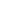 110Лабораторная работа 10 «Построения правильной композиции»220Midterm Exam1002 Рубежный контроль2 Рубежный контроль2 Рубежный контроль11Лекция 11 «Фотожурналистика»111Лабораторная работа 11 «История возникновения фотожурналистики»22012Лекция 12 «Работа в фотожурналистике»112Лабораторная работа 12 «Изучение жанров фотожурналистики»22013Лекция 13 «Обработка фотографии»113Лабораторная работа 13 «Эффекты применяемые в обработке фотографии»22014Лекция 14 «Этика фотосьемки»114Лабораторная работа 14 «Какие правила надо соблюдать при сьемках концертных,театральных залах а также в общественных местах»22015Лекция 15 «Авторское право»115Лабораторная работа 15 «Изучение законов предусмотреных по защите авторских прав РК,а также во всем мире.»21015СРСП «Проверочная работа №2»10152 Рубежный контроль 100Экзамен100ВСЕГО100